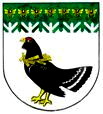 от 30 марта 2022 года № 164Об утверждении Положения об организации и ведении гражданской обороны на территории  Мари-Турекского муниципального районаВ соответствии с Федеральными законами от 06 октября 2003 года № 131-ФЗ «Об общих принципах организации местного самоуправления в Российской Федерации», от 12 февраля 1998 года № 28-ФЗ «О гражданской обороне», постановлением Правительства Российской Федерации от 26 ноября 2007 года № 804 «Об утверждении Положения о гражданской обороне в Российской Федерации», Приказом Министерства Российской Федерации по делам гражданской обороны, чрезвычайным ситуациям и ликвидации последствий стихийных бедствий от 14 ноября 2008 г. № 687 «Об утверждении Положения об организации и ведении гражданской обороны в муниципальных образованиях и организациях» и в целях решения задач в области гражданской обороны на территории Мари-Турекского муниципального района, администрация Мари-Турекского муниципального района Республики Марий Эл п о с т а н о в л я е т:1. Утвердить прилагаемое Положение об организации и ведении гражданской обороны на территории Мари-Турекского муниципального района.2. Признать утратившим силу постановление администрации Мари-Турекского муниципального района от 26 мая 2021 года № 236 «Об утверждении Положения об организации и ведении гражданской обороны в Мари-Турекском муниципальном районе».3. Разместить настоящее постановление на официальном сайте Мари-Турекского муниципального района в информационно-телекоммуникационной сети «Интернет».4. Контроль за исполнением настоящего постановления возложить на первого заместителя главы администрации Мари-Турекского муниципального района Зыкова А.С.Положение об организации и ведении гражданской обороны на территории Мари-Турекского муниципального районаI. Общие положения1. Настоящее Положение разработано в соответствии с Федеральным законом от 12 февраля 1998 года № 28-ФЗ «О гражданской обороне», постановлением Правительства Российской Федерации от 26 ноября 2007 года № 804 «Об утверждении Положения о гражданской обороне в Российской Федерации» и определяет организацию и основные направления подготовки к ведению и ведение гражданской обороны, а также основные мероприятия по гражданской оборонена территории Мари-Турекского муниципального района.2. Мероприятия по гражданской обороне организуются и проводятся на всей территории Мари-Турекского муниципального района в целях подготовки к введению и ведению гражданской обороны в соответствии с действующим законодательством Российской Федерации, законами и нормативно- правовыми актами Республики Марий Эл, а также настоящим Положением.3. Подготовка к ведению гражданской обороны на территории Мари-Турекского муниципального района основывается на заблаговременном выполнении мероприятий по подготовке к защите населения, материальных и культурных ценностей на территории Мари-Турекского муниципального района от опасностей, возникающих при военных конфликтах либо вследствие этих конфликтов, а также при чрезвычайных ситуациях природного и техногенного характера и осуществляется на основании годовых планов, предусматривающих основные мероприятия по вопросам гражданской обороны, предупреждения и ликвидации чрезвычайных ситуаций (далее - план основных мероприятий)на территории  Мари-Турекского муниципального района.4. План основных мероприятий Мари-Турекского муниципального района Республики Марий Эл на очередной год разрабатывается администрацией Мари-Турекского муниципального района Республики Марий Эл и  согласовывается с Главным управлением МЧС России по Республике Марий Эл, Комитетом гражданской обороны и защиты населения Республики Марий Эл.Планирование основных мероприятий по подготовке к введению 
и ведению гражданской обороны производится с учетом всесторонней оценки обстановки, которая может сложиться на территории Мари-Турекского муниципального района Республики Марий Эл и в организациях в результате применения современных средств поражения при военных конфликтах или вследствие этих конфликтов, а также в результате возможных террористических актов и чрезвычайных ситуаций, природного 
и техногенного характера в военное время.5. Подготовка к ведению гражданской обороны на муниципальном уровне и в организациях определяется положением об организации и ведении гражданской обороны на территории Мари-Турекского муниципального района Республики Марий Эл и заключается в планировании мероприятий 
по защите населения, материальных и культурных ценностей на территории Мари-Турекского муниципального района Республики Марий Эл от опасностей, возникающих при военных конфликтах или вследствие этих конфликтов, а также при возникновении чрезвычайных ситуаций природного 
и техногенного характера. Ведение гражданской обороны заключается в выполнении мероприятий по защите населения, материальных и культурных ценностей на территории Мари-Турекского муниципального района от опасностей, возникающих при военных конфликтах либо вследствие этих конфликтов, а также при чрезвычайных ситуациях природного и техногенного характера и осуществляется на основе Плана гражданской обороны и защиты населения Мари-Турекского муниципального района.6. План гражданской обороны и защиты населения Мари-Турекского муниципального района определяет объем, организацию, порядок обеспечения, способы и сроки выполнения мероприятий по гражданской обороне и ликвидации чрезвычайных ситуаций природного и техногенного характера в военное время.Ведение гражданской обороны на территории Мари-Турекского муниципального района Республики Марий Эл начинается с момента введения в действие Президентом Российской Федерации Плана гражданской обороны и защиты населения Российской Федерации.Выполнение мероприятий по гражданской обороне и ликвидации чрезвычайных ситуаций природного и техногенного характера в мирное время осуществляется в соответствии с планом действий по предупреждению и ликвидации чрезвычайных ситуаций природного и техногенного характера органов управления, сил и средств районного звена территориальной подсистемы РСЧС Республики Марий Эл.Обеспечение выполнения мероприятий по гражданской обороне в Мари-Турекском муниципальном районе Республике Марий Эл осуществляется органами управления, силами и средствами гражданской обороны и единой государственной системы предупреждения и ликвидации чрезвычайных ситуаций.Администрация Мари-Турекского муниципального района Республики Марий Эл определяет перечень организаций, обеспечивающих выполнение мероприятий по гражданской обороне местного уровня по гражданской обороне.7. Администрация Мари-Турекского муниципального района Республики Марий Эл в целях решения задач в области гражданской обороны в соответствии с установленными полномочиями в области гражданской обороны создают и содержит силы, средства, объекты гражданской обороны, запасы материально-технических, продовольственных, медицинских средств и иных средств.8. По решению администрации Мари-Турекского муниципального района Республики Марий Эл могут создаваться спасательные службы (медицинская, инженерная, коммунально-техническая, противопожарная, охраны общественного порядка, защиты животных и растений, оповещения и связи, защиты культурных ценностей, автотранспортная, торговли и питания и другие).В состав спасательных служб Мари-Турекского муниципального района Республики Марий Эл входят органы управления, силы и средства гражданской обороны, предназначенные для проведения мероприятий 
по гражданской обороне, всестороннего обеспечения действий аварийно-спасательных формирований и выполнения других неотложных работ 
при военных конфликтах или вследствие этих конфликтов, а также 
при ликвидации последствий чрезвычайных ситуаций природного и техногенного характера.Вид и количество спасательных служб, определяются на основании расчета объема и характера, выполняемых в соответствии с планами гражданской обороны и защиты населения (планами гражданской обороны) задач.9. Для планирования, подготовки и проведения эвакуационных мероприятий в Мари-Турекского муниципальном районе Республики Марий Эл заблаговременно в мирное время создается эвакуационная комиссия. Эвакуационная комиссия возглавляется заместителем главы администрации Мари-Турекского муниципального района Республики Марий Эл. Деятельность эвакуационной комиссии регламентируется положением об эвакуационной комиссии, утверждаемым постановлением администрации Мари-Турекского муниципального района Республики Марий Эл.10. Силы гражданской обороны в мирное время могут привлекаться 
для участия в мероприятиях по предупреждению и ликвидации чрезвычайных ситуаций природного и техногенного характера.Решение о привлечении в мирное время сил и средств гражданской обороны для ликвидации последствий чрезвычайных ситуаций принимает глава администрации Мари-Турекского муниципального района Республики Марий Эл и руководители организаций в отношении созданных ими сил гражданской обороны.11. Руководство гражданской обороной на территории Мари-Турекского муниципального района Республики Марий Эл осуществляет глава администрации Мари-Турекского муниципального района Республики Марий Эл, а в организациях - их руководители.Глава администрации Мари-Турекского муниципального района Республики Марий Эл и руководители организаций несут персональную ответственность за организацию и проведение мероприятий по гражданской обороне и защите населения в соответствии со статьей 11 Федерального закона от 12 февраля 1998 г. №28-ФЗ «О гражданской обороне».12. Органом, осуществляющими управление гражданской обороной Мари-Турекского муниципального района Республики Марий Эл является отдел гражданской обороны и чрезвычайных ситуаций администрации Мари-Турекского муниципального района, уполномоченный на решение задач в области гражданской обороны.Администрация Мари-Турекского муниципального района Республики Марий Эл осуществляет комплектование отдела гражданской обороны и чрезвычайных ситуаций администрации, разрабатывает и утверждает 
функциональные обязанности специалистов и штатное расписание.Руководитель отдела гражданской обороны и чрезвычайных ситуаций администрации Мари-Турекского муниципального района подчиняется непосредственно Главе администрации Мари-Турекского муниципального района Республики Марий Эл.13. В целях обеспечения организованного и планомерного осуществления мероприятий по гражданской обороне, в том числе своевременного оповещения населения о прогнозируемых и возникших опасностях в мирное и военное время, на территории Мари-Турекского муниципального района Республики Марий Эл организуется сбор информации в области гражданской обороны (далее - информация) 
и обмен ею.Сбор и обмен информацией осуществляются администрацией Мари-Турекского муниципального района Республики Марий Эл, городской и сельскими администрациями Мари-Турекского муниципального района, а также организациями, отнесенными в установленном порядке к категориям по гражданской обороне и эксплуатирующими опасные производственные объекты I и II классов опасности, особо радиационно-опасные и ядерно-опасные производства и объекты, гидротехнические сооружения чрезвычайно высокой опасности и гидротехнические сооружения высокой опасности.Городская и сельские администрации Мари-Турекского муниципального района Республики Марий Эл и организации в рамках полномочий, определенных действующим законодательством Российской Федерации представляют информацию в администрацию Мари-Турекского муниципального района Республики Марий Эл через Единую дежурно-диспетчерскую службу Мари-Турекского муниципального района Республики Марий Эл.Кроме того, организации, в пределах своей компетенции осуществляющие наблюдение и контроль за состоянием окружающей природной среды, обстановкой на потенциально опасных объектах 
и прилегающих к ним территориях, доводят сведения о прогнозируемых 
и возникших опасностях в военное время до администрации Мари-Турекского муниципального района Республики Марий Эл.Администрация Мари-Турекского муниципального района Республики 
Марий Эл через Комитет гражданской обороны и защиты населения Республики Марий Эл представляет информацию в Правительство Республики Марий Эл.Порядок сбора и обмена информацией в области гражданской обороны определяется в соответствии с действующим законодательством Республики Марий Эл. Формы донесений и сроки их представления определяются федеральным органом исполнительной власти, уполномоченным на решение задач гражданской обороны, и его территориальными органами.14. Мероприятия по гражданской обороне на муниципальном уровне 
и в организациях осуществляются в соответствии с Конституцией Российской Федерации, федеральными конституционными законами, федеральными законами, нормативными правовыми актами Президента Российской Федерации и Правительства Российской Федерации, нормативными правовыми актами МЧС России и настоящим Положением.15. Администрация Мари-Турекского муниципального района Республики Марий Эл в целях решения задач в области гражданской обороны планирует и осуществляет следующие основные мероприятия:15.1. По подготовке населения в области гражданской обороны:организация и подготовка населения Мари-Турекского муниципального района Республики Марий Эл способам защиты от опасностей, возникающих при военных конфликтах или вследствие этих конфликтов, а также при возникновении чрезвычайных ситуаций природного и техногенного характера;организация подготовки личного состава формирований и служб Мари-Турекского муниципального района Республики Марий Эл;проведение учений и тренировок по гражданской обороне;организационно-методическое руководство и контроль за подготовкой работников, личного состава формирований и служб организаций, находящихся на территории Мари-Турекского муниципального района Республики Марий Эл;создание, оснащение, организация деятельности учебно-консультационных пунктов по гражданской обороне, организация курсового обучения соответствующих групп населения и оказание населению консультационных услуг в области гражданской обороны в других организациях, а также обеспечение повышения квалификации должностных лиц и работников гражданской обороны Мари-Турекского муниципального района Республики Марий Эл образовательных учреждениях  дополнительного профессионального образования, имеющих соответствующую лицензию;пропаганда знаний в области гражданской обороны.15.2. По оповещению населения об опасностях, возникающих 
при военных конфликтах или вследствие этих конфликтов, а также 
при возникновении чрезвычайных ситуаций природного и техногенного характера:поддержание в состоянии постоянной готовности системы централизованного оповещения населения, осуществление ее реконструкции и модернизации;комплексное использование средств единой сети электросвязи Российской Федерации;сбор информации в области гражданской обороны и обмен ею.15.3. По эвакуации населения, материальных и культурных ценностей 
в безопасные районы:организация планирования, подготовки и проведения мероприятий по эвакуации населения, материальных и культурных ценностей в безопасные районы из зон возможных опасностей, а также рассредоточение работников организаций, продолжающих свою деятельность в военное время, 
и работников организаций, обеспечивающих выполнение мероприятий 
по гражданской обороне в зонах возможных опасностей;подготовка безопасного района для размещения населения, материальных и культурных ценностей, подлежащих эвакуации;создание и организация деятельности эвакуационных органов, а также подготовка их личного состава.15.4. По предоставлению населению средств индивидуальной 
и коллективной защиты:сохранение, поддержание в состоянии постоянной готовности 
к использованию по предназначению и техническое обслуживание защитных сооружений гражданской обороны и их технических систем;приспособление в мирное время и при переводе гражданской обороны с мирного на военное время заглубленных помещений и других сооружений подземного пространства для укрытия населения;обеспечение укрытия населения в защитных сооружениях гражданской обороны, заглубленных помещениях и других сооружениях подземного пространства.15.5. По световой и другим видам маскировки:определение перечня объектов, подлежащих маскировке.15.6. По проведению аварийно-спасательных и других неотложных работ в случае возникновения опасностей для населения при военных конфликтах или вследствие этих конфликтов, а также при чрезвычайных ситуациях природного и техногенного характера:создание, оснащение и подготовка необходимых сил и средств гражданской обороны и единой государственной системы предупреждения 
и ликвидации чрезвычайных ситуаций для проведения аварийно-спасательных и других неотложных работ, а также планирование 
их действий;создание и поддержание в состоянии постоянной готовности 
к использованию по предназначению запасов материально-технических, продовольственных, медицинских и иных средств для всестороннего обеспечения аварийно-спасательных и других неотложных работ.15.7. По первоочередному жизнеобеспечению населения, пострадавшего при военных конфликтах или вследствие этих конфликтов, 
а также при чрезвычайных ситуациях природного и техногенного характера:планирование и организация основных видов первоочередного жизнеобеспечения населения;создание и поддержание в состоянии постоянной готовности 
к использованию по предназначению запасов материально-технических, продовольственных, медицинских и иных средств;нормированное снабжение населения продовольственными 
и непродовольственными товарами;предоставление населению коммунально-бытовых услуг;проведение санитарно-гигиенических и противоэпидемических мероприятий среди пострадавшего населения;оказание населению первой помощи;определение численности населения, оставшегося без жилья;инвентаризация сохранившегося и оценка состояния поврежденного жилого фонда, определения возможности его использования для размещения пострадавшего населения;размещение пострадавшего населения в домах отдыха, пансионатах 
и других оздоровительных учреждениях, временных жилищах (сборных домах, палатках, землянках и т.п.), а также подселение его на площади сохранившегося жилого фонда;предоставление населению информационно-психологической поддержки.15.8. По борьбе с пожарами, возникшими при военных конфликтах 
или вследствие этих конфликтов:создание и организация деятельности муниципальной пожарной охраны, организация ее подготовки в области гражданской обороны 
и взаимодействия с другими видами пожарной охраны;организация тушения пожаров в районах проведения аварийно-спасательных и других неотложных работ и в организациях, отнесенных 
в установленном порядке к категориям по гражданской обороне, в военное время.15.9. По обнаружению и обозначению района, подвергшегося радиоактивному, химическому, биологическому и иному заражению (загрязнению):организация создания и обеспечение готовности сети наблюдения и лабораторного контроля гражданской обороны на базе организаций, расположенных на территории муниципального образования, имеющих специальное оборудование (технические средства) и работников, подготовленных для решения задач по обнаружению и идентификации различных видов заражения (загрязнения);введение режимов радиационной защиты на территориях, подвергшихся радиоактивному загрязнению;совершенствование методов и технических средств мониторинга состояния радиационной, химической, биологической обстановки, в том числе оценка степени зараженности и загрязнения продовольствия 
и объектов окружающей среды радиоактивными, химическими 
и биологическими веществами.15.10. По санитарной обработке населения, обеззараживанию зданий 
и сооружений, специальной обработке техники и территорий:заблаговременное создание запасов дезактивирующих, дегазирующих и дезинфицирующих веществ и растворов;создание и оснащение сил для проведения санитарной обработки населения, обеззараживания зданий и сооружений, специальной обработки техники и территорий, подготовка их в области гражданской обороны;организация проведения мероприятий по санитарной обработке населения, обеззараживанию зданий и сооружений, специальной обработке техники и территорий.15.11. По восстановлению и поддержанию порядка в районе, пострадавшем при военных конфликтах или вследствие этих конфликтов, 
а также вследствие чрезвычайных ситуаций природного и техногенного характера и террористических акций:создание и оснащение сил охраны общественного порядка, подготовка их в области гражданской обороны;восстановление и охрана общественного порядка, обеспечение безопасности дорожного движения на маршрутах выдвижения сил гражданской обороны и эвакуации населения;обеспечение беспрепятственного передвижения сил гражданской обороны для проведения аварийно-спасательных и других неотложных работ;осуществление пропускного режима и поддержание общественного порядка в очагах поражения;усиление охраны объектов, подлежащих обязательной охране органами внутренних дел, имущества юридических и физических лиц по договорам, принятие мер по охране имущества, оставшегося без присмотра.15.12. По вопросам срочного восстановления функционирования необходимых коммунальных служб в военное время:обеспечение готовности коммунальных служб к работе в условиях военного времени, планирование их действий;создание запасов оборудования и запасных частей для ремонта поврежденных систем газо-, энерго-, водоснабжения, водоотведения 
и канализации;создание и подготовка резерва мобильных средств для очистки, опреснения и транспортировки воды;создание на водопроводных станциях необходимых запасов реагентов, реактивов, консервантов и дезинфицирующих средств;создание запасов резервуаров и емкостей, сборно-разборных трубопроводов, мобильных резервных и автономных источников энергии, оборудования и технических средств для организации коммунального снабжения населения.15.13. По срочному захоронению трупов в военное время:заблаговременное, в мирное время, определение мест возможных захоронений;создание, подготовка и обеспечение готовности сил и средств гражданской обороны для обеспечения мероприятий по захоронению трупов, в том числе на базе специализированных ритуальных организаций;оборудование мест погребения (захоронения) тел (останков) погибших;организация работ по поиску тел, фиксированию мест их обнаружения, извлечению и первичной обработке погибших, опознанию 
и документированию, перевозке и захоронению погибших;организация санитарно-эпидемиологического надзора.15.14. По обеспечению устойчивости функционирования организаций, необходимых для выживания населения при военных конфликтах 
или вследствие этих конфликтов, а также при чрезвычайных ситуациях природного и техногенного характера:создание и организация работы в мирное и военное время комиссий 
по вопросам повышения устойчивости функционирования объектов экономики;рациональное размещение объектов экономики и инфраструктуры, 
а также средств производства в соответствии с требованиями строительных норм и правил осуществления инженерно-технических мероприятий гражданской обороны;разработка и реализация в мирное и военное время инженерно-технических мероприятий гражданской обороны, в том числе в проектах строительства;планирование, подготовка и проведение аварийно-спасательных 
и других неотложных работ на объектах экономики, продолжающих работу 
в военное время;заблаговременное создание запасов материально-технических, продовольственных, медицинских и иных средств, необходимых 
для восстановления производственного процесса;создание страхового фонда документации;повышение эффективности защиты производственных фондов 
при воздействии на них современных средств поражения.15.15. По вопросам обеспечения постоянной готовности сил и средств гражданской обороны:создание и оснащение сил гражданской обороны современными техникой и оборудованием;подготовка сил гражданской обороны к действиям, проведение учений и тренировок по гражданской обороне;планирование действий сил гражданской обороны;определение порядка взаимодействия и привлечения сил и средств гражданской обороны, а также всестороннее обеспечение их действий.16. Финансирование мероприятий муниципального уровня 
по гражданской обороне, защите населения и территории Мари-Турекского муниципального района Республики Марий Эл осуществляется за счет средств муниципального бюджета Мари-Турекского муниципального района Республики Марий Эл.19. Неисполнение должностными лицами и гражданами обязанностей 
в области гражданской обороны влечет ответственность в соответствии
с законодательством Российской Федерации.МАРИЙ ЭЛ РЕСПУБЛИКЫНМАРИЙ ТУРЕК МУНИЦИПАЛЬНЫЙ РАЙОНЫНАДМИНИСТРАЦИЙЖЕАДМИНИСТРАЦИЯМАРИ-ТУРЕКСКОГО МУНИЦИПАЛЬНОГО РАЙОНАРЕСПУБЛИКИ МАРИЙ ЭЛАДМИНИСТРАЦИЯМАРИ-ТУРЕКСКОГО МУНИЦИПАЛЬНОГО РАЙОНАРЕСПУБЛИКИ МАРИЙ ЭЛПУНЧАЛПОСТАНОВЛЕНИЕПОСТАНОВЛЕНИЕГлава администрацииМари-Турекского муниципального районаГлава администрацииМари-Турекского муниципального районаС.Ю.РешетовС.Ю.РешетовУТВЕРЖДЕНОпостановлением администрацииМари-Турекского муниципального районаот 30.03.2022 года № 164